SMLOUVU O VÝPŮJČCE 
č.1/2019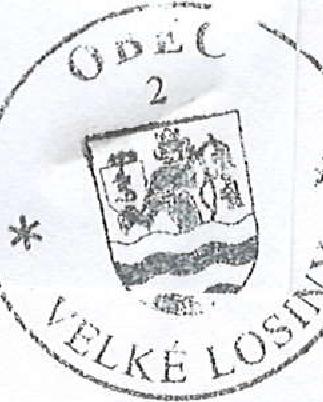 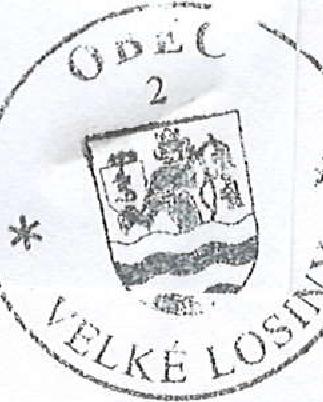 dle ust. § 2193 a násl. zákona č. 89/2012 Sb., občanský zákoník, v platném znění (dále jen „OZ")1	Obec Velké Losinyse sídlem Velké Losiny, 78815 Rudé Armády 321, IC: 00303551 Zastoupena: starostkou Ing. Fialovou Janajako „Půjčitel"a2)	Vlastivědné muzeum v Šumperku, příspěvková organizacese sídlem v Sumperku, Hlavní třída 22, IC: 00098311 zastoupené ředitelkou PhDr. Marií Gronychovoujako „Vypůjčitel"uzavírají dále uvedeného dne, m
ěsíce a roku tuto smlouvu, která nahrazuje smlouvu 
o výpůjčce č, 1/2006 ze dne 31.1.2006.Předmětem této smlouvy je bezplatná výpůjčka za podmínek níže stanovených originálu předmětu, který je blíže specifikován v čl. II. této smlouvy, za účelem jeho prezentace ve stále expozici ve Vlastivědném muzeu v Sumperku (dále jen „Předmět výpůjčky ').Předmětem výpůjčky je podle této smlouvy:xxxxxxxxxxxxxxxxxxxxxxxxxxxxxxxxxxxxxxxxxxxxxxxxxxxxxxxxxxxxxxxxxxxxxxxxxxxxxxxxxxxxxxxxxxxxxxxxxxxxxxxxxxxxxxxxxxxxxxxxxxxxxxxxxxxxPůjčitel je majitelem předmětu výpůjčky. Předmět výpůjčky zůstává po celou dobu výpůjčky ve vlastnictví půjčitele a smí být použit jen k účelu uvedenému v čl. I. této smlouvy.Půjčitel touto smlouvou přenechává Vypůjčiteli Předmět výpůjčky a zavazuje se mu umožnit jeho bezplatné dočasné užívání za podmínek v této smlouvě uvedených.Tato smlouva se sjednává na dobu určitou, a to na dobu od xxxxxxx do 31. 1. 2020.Před koncem doby stanovené v čl. IV. odst. 1 této smlouvy lze tuto smlouvu ukončit:vzájemnou dohodou obou smluvních stran nebopísemnou výpovědí Půjčitele v případě porušení kterékoliv povinnosti Vypůjčitelem, stanovené zákonem nebo touto smlouvou, nebo pokud Vypůjčitel neposkytuje Předmětu výpůjčky náležitou péči a ochranu tak, aby nedocházelo ke škodám na Předmětu výpůjčky. V takovém případě činí výpovědní doba 7 (sedm) dní a počíná běžet následujícího dne po doručení výpovědi vypůjčiteli neboc. odstoupením od smlouvy v souladu s ust. § 2001 a násl. OZ. Podstatným porušením smlouvy se rozumí zejména porušení povinnosti Vypůjčitele stanovené v čl. V. odst. 1., 3.Prodloužit platnost této smlouvy nebo sjednat novou smlouvu o výpůjčce k Předmětu výpůjčky lze pouze písemnou formou po vzájemné dohodě obou smluvních stran.Vypůjčitel je povinen předat Půjčiteli Předmět výpůjčky bez zbytečného odkladu poté, co jej přestane užívat, nejpozději však v poslední den platnosti této smlouvy, a to v nezhoršeném stavu.Půjčitel se může domáhat předčasného vrácení Předmětu Výpůjčky v případě, že bude Předmět výpůjčky potřebovat nevyhnutelně dříve z důvodu, který nemohl při uzavření této smlouvy předvídat.Půjčitel je též oprávněn požadovat pro své účely vrácení Předmětu výpůjčky na přechodnou a časově vymezenou dobu. O to musí předem v přiměřené době písemně požádat Vypůjčitele.Vypůjčitel má právo vrátit Předmět výpůjčky předčasné, kdyby však z toho vznikly Půjčiteli obtíže, nemůže tak učinit bez jeho souhlasu.V.Vypůjčitel může přenechat se svolením půjčitele vypůjčené dílo k užívání dalšímu subjektu — restaurátorovi. Po dobu držení uměleckého díla tímto restaurátorem zůstává odpovědnost stávajícího vypůjčitele dle čl. VI. této smlouvy nedotčena.Vypůjčitel je povinen oznámit půjčiteli před předáním díla restaurátorovi jeho jméno, bydliště a místo, kde budou restaurátorské práce prováděny. Rovněž je povinen předat půjčiteli k odsouhlasení restaurátorský záměr a umožnit mu dohled nad prováděním restaurátorských prací.Bez souhlasu půjčitele nebudou na předmětů výpůjčky prováděny žádné změny a úpravy.VLVypůjčitel má právo užívat Předmět výpůjčky pouze k dohodnutému účelu, kterým je účel výstavní — vypůjčené dílo použije jen k účelu prezentace ve stále expozici Vlastivědného muzea v Šumperku, Hlavní třída 22, Šumperk.Vypůjčitel prohlašuje, že si Předmět výpůjčky prohlédl, že je mu dobře znám jeho stav a potvrzuje, že jej přebírá ve stavu způsobilém k užívání v souladu s účelem vymezeným touto smlouvou. Vypůjčitel dále výslovně prohlašuje, že jej Půjčitel před podpisem této smlouvy náležitě a dostatečně poučil, jak Předmět výpůjčky správně užívat a udržovat. Zejména se Vypůjčitel zavazuje používat výhradně suché čištění Předmětu výpůjčky, bez čistících prostředků.Vypůjčitel není oprávněn přenechat Předmět výpůjčky jiné osobě bez předchozího písemného souhlasu Půjčitele.Předání a převzetí Předmětu výpůjčky potvrdí obě smluvní strany písemným protokolem, který je přílohou a nedílnou součástí této smlouvy.Vypůjčitel je povinen neprodleně písemně ohlásit Půjčiteli případné poškození, zničení či ztrátu Předmětu výpůjčky.V případě poškození Předmětu výpůjčky v době trvání výpůjčky zajistí Půjčitel jeho opravu a Vypůjčitel se zavazuje náklady na opravu uhradit. V případě ztráty neboPředmětu výpůjčky se Vypůjčitel zavazuje nahradit Půjčiteli škodu ve výši podle znaleckého posudku.Půjčitel je oprávněn se kdykoli přesvědčit, zda je Předmět výpůjčky užíván v souladu se smluvenými podmínkami. Vypůjčitel se zavazuje výkon tohoto oprávnění Půjčiteli vždy na požádání umožnit.Vypůjčitel je povinen uvádět Půjčitele v popiskách, titulcích a v propagačních materiálech vydaných k účelu použití Předmětu výpůjčky.V případě, že Vypůjčitel se souhlasem Půjčitele pořídí fotodokumentaci Předmětu výpůjčky za účelem zhotovení katalogu k výstavě, je povinen jeden výtisk katalogu darovat Půjčiteli.Vypůjčitel se zavazuje informovat Půjčitele o všech důležitých věcech týkajících se Předmětu výpůjčky.Vypůjčitel je povinen na své náklady pojistit předmět výpůjčky, a to na dopravu předmětu od půjčitele k vypůjčiteli, pobyt předmětu u vypůjčitele a dopravu od vypůjčitele zpět k půjčiteli, a to proti všem rizikům včetně přírodních katastrof a klimatických vlivů na pojistnou hodnotu, stanovenou v bodě II. této smlouvy, a to nejpozději do tří dnů od podpisu této smlouvy. Vypůjčitel je povinen předložit půjčiteli doklad o spinění této povinnosti.VILTato smlouva bude vyhotovena ve dvou originálech, z nichž jeden obdrží vypůjčitel a druhé vyhotovení smlouvy si ponechá půjčitel.Předávací protokol k předmětu výpůjčky uzavřený dne 30.11.2005 mezi Obcí Velké Losiny jako předávajícím a Vlastivědným muzeem v Šumperkem zůstává v platnosti v piném rozsahu.Práva a povinnosti smluvních stran, které nejsou touto smlouvu výslovně upraveny, se řídí platnými obecné závaznými předpisy, zejména zákonem č.89/2012 Sb. (Občanský zákoník) v platném znění.Veškeré změny a doplňky této smlouvy se sjednávají písemně formou číselně označovaných dodatků odsouhlasených a podepsaných oběma smluvními stranami.Pokud by některé ujednání v této smlouvě mělo být neplatné, nemá to vliv na platnost ostatních ustanovení této smlouvy. Neplatná ustanovení smlouvy jsou v takovém případě nahrazena ustanoveními příslušného zákona.Účastníci této smlouvy prohlašují, že si ji řádně přečetli, jejímu obsahu dobře porozuměli a bez výhrad souhlasí se všemi jejími ujednáními, což potvrzují vlastnoručními podpisy.V Šumperku dne: 	,	Ve Velkých Losiny dne: Vlastivědné muzeum v Šumperku	Obe Velké Losinypříspěvková organizace	Ing. Fialová JanaPhDr. Marie Gronychová	starostka 
ředitelka